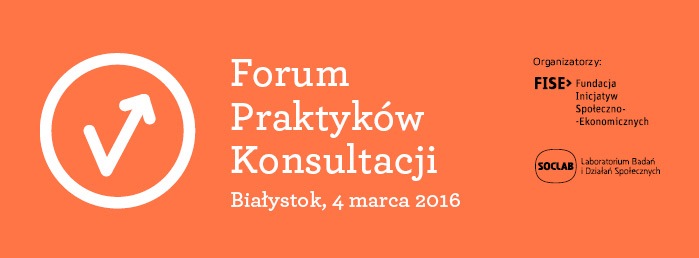 Formularz zgłoszeniowyForum Praktyków Konsultacji4 marca 2016, BiałystokHotel Esperanto, ul. Legionowa 10Prosimy o odesłanie formularza zgłoszeniowego na adres: soclab@soclab.org.pldo 1 marca 2016 r.Forum Praktyków Konsultacji jest częścią ogólnopolskiego projektu wzmacniającego organizacje pozarządowe w dialogu z administracją publiczną – „Konsultacje z zasadami” (www.konsultacjezzasadami.pl)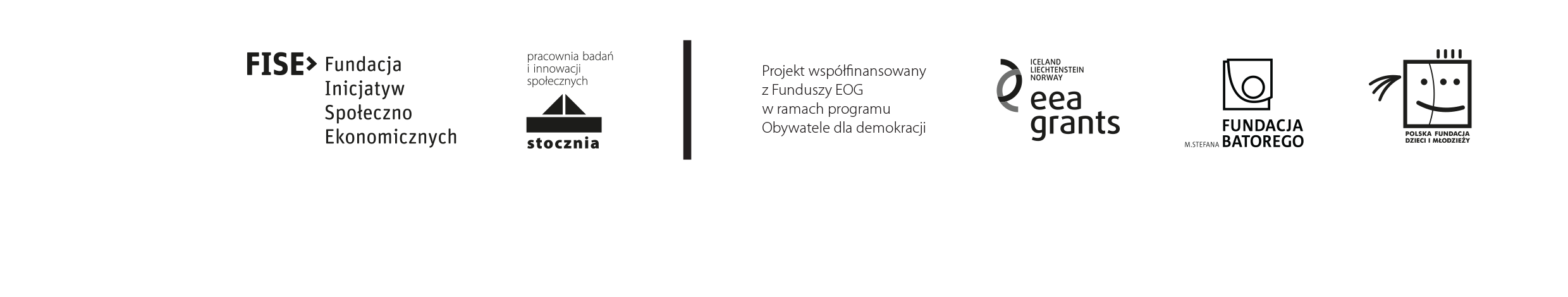 Imię i nazwisko uczestnika/uczestniczki Reprezentowany podmiot /osoba fizyczna Adres e-mail Telefon kontaktowy Zwrot kosztów dojazdu (do wysokości biletu PKP, II klasy)□ TAK                                                   □    NIE Posiłek wegetariański□ TAK                                                   □    NIE 